Publicado en Madrid el 12/05/2021 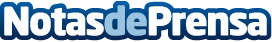 Fulness Spa: un nuevo espacio que conjuga protocolos corporales y entrenamiento mental para alcanzar un profundo bienestar y relajaciónEl centro, que cuenta con la experiencia del Úrsula Calvo Center, combina el uso de herramientas milenarias como la meditación, con masajes y terapias manuales naturales, o innovaciones como el Dry Floating Experience, proporcionando un bienestar holístico y sin precedentes. Situado en un entorno natural privilegiado, todo en este centro está diseñado para disfrutar de un tiempo fuera del tiempo, dejar a un lado las preocupaciones y abrir espacio a la armoníaDatos de contacto:Fátima Sánchez 911 101 354 Nota de prensa publicada en: https://www.notasdeprensa.es/fulness-spa-un-nuevo-espacio-que-conjuga_1 Categorias: Madrid Entretenimiento Medicina alternativa Bienestar http://www.notasdeprensa.es